             T.C. 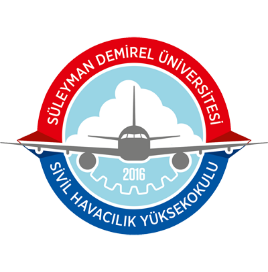 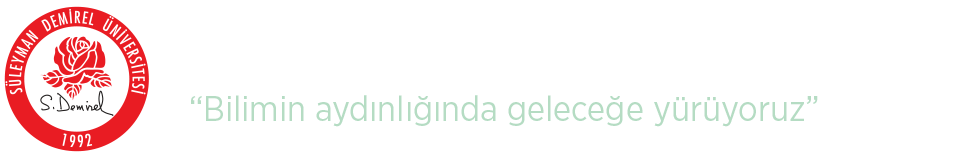                SÜLEYMAN DEMİREL ÜNİVERSİTESİ                        SİVİL HAVACILIK YÜKSEKOKULU MÜDÜRLÜĞÜNE	Yüksekokulunuz ……………………….…….………………… numaralı …………...…………..……………………………………...……… bölümü öğrencisiyim. 20……..../20……. Eğitim Öğretim yılı Güz / Bahar  döneminde mazereti belirtilen dersin vize mazeret sınavına girmek istiyorum. İlgili belgeler ilişikte sunulmuştur. 	Bilgilerinizi ve gereğini arz ederim. Bölümü  	: …………………………………………………………………..…………………………………                 e-mail    :   …………………………………………………………………………………………Numarası  :                                   Sınıfı/Şubesi :                     Öğretimi:      I. Öğretim           II. Öğretim      Adres :   ………………………………………………………………………………………………………..……….. Tarih	: ………………………………………………………………...…………..……………………………………………………………………...……………………………………………………..………..İmza	: ………………………………………………………………...…………..Tel      :  …………………………………...……………...……………………………………………………..………..Adı Soyadı	: ………………………………………………………………...…………..Mazereti :           Rahatsızlık             Sınavların çakışması                            Diğer……………………………………………………..……………………………Mazereti :           Rahatsızlık             Sınavların çakışması                            Diğer……………………………………………………..……………………………Mazereti :           Rahatsızlık             Sınavların çakışması                            Diğer……………………………………………………..……………………………Mazereti :           Rahatsızlık             Sınavların çakışması                            Diğer……………………………………………………..……………………………           DGS Ek kontenjan            DGS Ek kontenjan            DGS Ek kontenjan Eki 	 :             Rapor 		  Sınav programı 		  Öğrenci Belgesi Eki 	 :             Rapor 		  Sınav programı 		  Öğrenci Belgesi Eki 	 :             Rapor 		  Sınav programı 		  Öğrenci Belgesi Eki 	 :             Rapor 		  Sınav programı 		  Öğrenci Belgesi Rapor TarihiRapor SüresiDersin KoduMazeret Sınavı İstenen 
Dersin AdıMazeret Sınavı İstenen 
Dersin AdıÜnvanıDersi Veren 
Öğretim ÜyesiDersi Veren 
Öğretim Üyesi